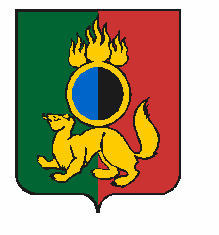 АДМИНИСТРАЦИЯ ГОРОДСКОГО ОКРУГА ПЕРВОУРАЛЬСКПОСТАНОВЛЕНИЕг. ПервоуральскВ соответствии со статьей статьи 9 Федерального закона от 29 декабря 2012 года   № 273-ФЗ «Об образовании в Российской Федерации», статьями 5 и 6 Федерального закона от 21 декабря 1996 года № 159-ФЗ «О дополнительных гарантиях по социальной поддержке детей-сирот и детей, оставшихся без попечения родителей», постановлением Правительства Свердловской области от 22.06.2017 № 428-ПП «Об утверждении Порядка и условий проезда детей-сирот и детей, оставшихся без попечения родителей, лиц из числа детей-сирот и детей, оставшихся без попечения родителей, лиц, потерявших в период обучения обоих родителей или единственного родителя, обучающихся в государственных образовательных организациях Свердловской области и муниципальных образовательных организациях, расположенных на территории Свердловской области, на городском, пригородном транспорте, в сельской местности на внутрирайонном транспорте (кроме такси), а также проезда один раз в год к месту жительства и обратно к месту учебы»,  на основании Федерального закона от 26 февраля 1997 года                                      № 31-ФЗ «О мобилизационной подготовке и мобилизации в Российской Федерации», Указа Президента Российской Федерации от 21 сентября 2022 года № 647 «Об объявлении частичной мобилизации в Российской Федерации», Администрация городского округа ПервоуральскПОСТАНОВЛЯЕТ:1. Утвердить Положение о порядке компенсации расходов на проезд категорий обучающихся муниципальных общеобразовательных организаций городского округа Первоуральск на городском, пригородном автотранспорте общего пользования (кроме такси) (далее - Положение) (прилагается).2. Управлению образования городского округа Первоуральск при организации проезда категории обучающихся в муниципальных общеобразовательных организациях, руководствоваться Положением, утвержденным настоящим постановлением.3. Руководителям муниципальных общеобразовательных организаций предусмотреть в планах финансово-хозяйственной деятельности ассигнования на указанные цели.4. Настоящее постановление вступает в законную силу со дня его опубликования и распространяет свое действие на правоотношения, возникшие с 30 ноября 2022 года.5. Опубликовать настоящее постановление в газете «Вечерний Первоуральск» и разместить на официальном сайте городского округа Первоуральск.6. Контроль исполнения настоящего постановления возложить на заместителя Главы Администрации по управлению социальной сферой  Л.В. Васильеву.Глава городского округа Первоуральск                                                                     И.В. Кабец06.12.2022№3133Об утверждении Положения о порядке компенсации расходов на проезд категорий обучающихся муниципальных общеобразовательных организаций городского округа Первоуральск на городском, пригородном автотранспорте общего пользования (кроме такси)